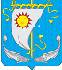 АДМИНИСТРАЦИЯ МУНИЦИПАЛЬНОГО ОБРАЗОВАНИЯ «АНДЕГСКИЙ  СЕЛЬСОВЕТ»НЕНЕЦКОГО АВТОНОМНОГО ОКРУГАПОСТАНОВЛЕНИЕот 21.02.2018  № 13  д. Андег, НАОВ соответствии с Федеральным законом от 25.12.2008 № 273-ФЗ «О противодействии коррупции» администрация МО «Андегский  сельсовет» НАО постановляет:1. Утвердить прилагаемый  План противодействия коррупции в муниципальном образовании «Андегский сельсовет» Ненецкого автономного округа на 2018-2019 годы.2. Настоящее Постановление вступает в силу после его официального опубликования (обнародования).Глава  МО «Андегский сельсовет» НАО                                                   В.Ф. Абакумова